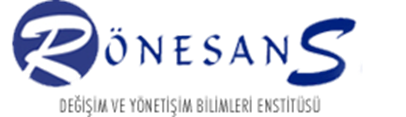 Nail ŞENCAN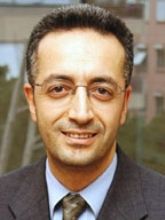 KURUMSAL PLANLAMA, MÜŞTERİ İLİŞKİLERİ VE İLETİŞİMİ YÖNETİMİ, ULUSLARARASI PAZARLAMA STRATEJİLERİ UZMANI Yükseköğrenimini Yıldız Teknik Üniversitesi Elektrik Mühendisliği bölümünde tamamlamıştır. İş hayatına Almüt A.Ş.( Alarko) Dış Ticaret firmasında ürün yöneticisi olarak başlamış, daha sonra Tekgaz A.Ş. de satış ve uluslararası pazarlama müdürü, Isıkon A.Ş’de pazarlama koordinatörü olarak görev yapmıştır. ŞENCAN, yönetim – organizasyon, uluslararası pazarlama ve müşteri ilişkileri, bilgi teknolojileri, toplam kalite yönetimi konularında uzmanlığa sahiptir.Danışmanlık faaliyetleri ile, daralan iç piyasa rağmen, varlıklarını sürdürmek ve sürdürülebilir büyüme sağlamak isteyen kurumları ulusal ve uluslararası rekabet koşullarına hazırlamakta, kurumların genel olarak işletme ve özelde uluslararası ticaret ve musteri ilişkileri yönetimi / tedarik zinciri/ üretim - planlama departmanlarının tanı/teşhis süreçlerini uygulayarak kurumların SWOT’unu yapmakta ve iyileştirilebilir, geliştirilebilir alanları hakkında anayol haritalarını oluşturmakta ve uygulama başarılarını denetleyerek raporlamaktadır.

Rönesans Değişim ve Yönetişim Bilimleri Enstitüsü Kurumsal Planlama Bölüm Başkanı olan Şencan, genel katılıma açık seminer ve sertifika programları ile bilgi ve deneyimini paylaşmaya devam etmekte, Dış Ticaret Müsteşarlığı İhracatı Geliştirme Etüt Merkezi, İhracatçı Birlikleri ve Sanayi Odalarının davetlisi olarak çeşitli projelerde görev almaktadır.

Yerel ve ulusal dergilerde yazıları da yayınlanan Şencan'ın, Uluslararası Pazarlama ve Müzakere Teknikleri konusunda hazırlamakta olduğu kaynak kitaplar serisi, 2012 yılında okuyucuları ile buluşmuştur.  İletişimRÖNESANS DEĞİŞİM VE YÖNETİŞİM BİLİMLERİ ENSTİTÜSÜ LTD. ŞTİ.
Bağdat Caddesi No: 190 Kat 4 Daire 9
34726 Selamiçeşme Kadıköy – İstanbulTelefon: +90 216 4112973
Faks :+90 216 4111393
E-Mail :info@rdbe.com.tr